REPUBLICA MOLDOVA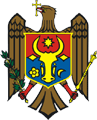 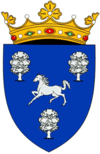 CONSILIUL RAIONAL NISPORENI                                           DECIZIE nr. 7/32                               Proiectdin  17  decembrie 2020           	                                                       or. Nisporeni„Cu privire la aprobarea Programului lucrărilor de reparaţie şi întreţinere a drumurilor publice locale pentru anul 2021 a raionului Nisporeni din fondul rutier”	În conformitate art. 43, art. 46 alin (1) din Legea privind administraţia publică locală nr. 436-XVI din 28.12.2006, Legea finanţelor publice locale nr. 397-XV din 16.10.2003 art. 21, Hotărîrea Guvernului nr. 1468 din 30 decembrie 2016 privind aprobarea listelor drumurilor publice naţionale şi locale, Hotărîrea Guvernului nr. 236 din 24 aprilie 2019 privind modificarea anexelor nr. 1 şi nr. 2 la Hotărîrea Guvernului nr. 1468 din 30 decembrie 2016, demersul dlui S. Tipa, şef secţie construcţii şi dezvoltarea teritoriului, Consiliul raional,Decide:Se aprobă Programul lucrărilor de reparaţie şi întreţinere a drumurilor publice locale a raionului Nisporeni din fondul rutier, pentru anul 2021, conform anexei (1 filă). Secţia Construcţii şi Dezvoltarea Teritoriului de comun acord cu secţia Economie  vor întocmi oferta de preţ la îndeplinirea lucrărilor preconizate.Controlul executării prezentei decizii se atribuie șefului Direcţiei finanţe, (dnei V. Lazăr).     Preşedintele şedinţei						            Consiliului raional   											 						     Secretar al     Consiliului raional       						Olesea Beschieru						     Contrasemnat      Șef al Serviciului juridic						 Sergiu Zmeu	Anexăla decizia Consiliului raional nr. 7/32                                                                                      din  17  decembrie  2020PROGRAMUL lucrărilor de reparație și întreținere a drumurilor publice locale pentru anul 2021 a raionului Nisporeni din fondul rutierSecretar Consiliul raional                                                                             Olesea BESCHIERUȘef Secție Construcție și Dezvoltarea Teritoriului                                                             Savelie TIPAȘef Direcție Finanțe                                                                        Vera LAZĂRProiectul deciziei date a fost elaborat la propunerea Președintelui raionului Vasile Mărcuță și întocmit de șeful Secției construcții de dezvoltarea teritoriului, Sava Tipa, persoana ce înaintează problema vizată.                                                                  			_________________Avizasupra proiectului de decizie ,, Cu privire la aprobarea Programuluilucrărilor de reparaţie şi întreţinere a drumurilor publice locale pentru anul 2021 a raionului Nisporeni din fondul rutier”Serviciul juridic a examinat proiectul de decizie propus spre examinare în ședința Consiliului raional pentru data de 17 decembrie curent.	Proiectul dat are caracter public, obligatoriu, general și impersonal, cu efect juridic ce permite integrarea organică în cadrul normativ în vigoare.	Proiectul deciziei date este corelat cu prevederile actelor normative de nivel superior și de același nivel cu care se află în conexiune.Proiectul deciziei date nu depășește atribuțiile Consiliului raional, corespunde principiilor activității de elaborare și categoriei actelor administrației publice locale de nivelul doi.Avînd în vedere cele expuse supra, Serviciul juridic susține conceptual proiectul deciziei înaintat.Serviciul juridic                                                              Sergiu ZmeuNr.drum.Denumirea
 acțiunii                  drumuluiTronson(km)Lungimea tronsonului(km)Volumul alocat (mii lei)Tipul lucrărilor1.Întreținerea drumurilor pe perioada toamnă - iarnă.64,571500,00Transportarea și distribuirea materialului antiderapant, dezăpezirea drumurilor și combaterea ghețușului.2.Întreținere de rutină a drumurilor (plombarea gropilor, profilarea părții carosabile cu adaos de material, întreținerea terasamentelor și sistemelor de evacuare a apelor, înlocuirea și reparația indicatoarelor de circulație, etc.).64,5711400,00Lucrări de reparație curentă și întreținere.3.Reparația drumului localL 403 „Nisporeni-Marinici”.Inclusiv: Controlul de autor.3,84800,0027,00Reparația carosabilului cu piatră spartă si beton asfaltic, reparația acostamentelor și rigolelor.4.Servicii de supraveghere tehnică a lucrărilor îndeplinite la reparația drumului localL 403 „Nisporeni-Marinici”.3,843,76Supravegherea tehnică a lucrărilor de construcție.5.Servicii de întreținere a drumurilor locale (lucrări apărute în urma situațiilor excepționale).64,571100,00Lucrări de reparație curentă și întreținere.6.“Lucrări de amenajarea trotuarului și a pavilionului pe marginea drumului L400 “R25 – Drum de acces spre or. Nisporeni” km 6,3-7,5.Inclusiv: a)Controlul de autor.b)Servicii de supraveghere tehnică a lucrărilor îndeplinite.1,21009.943,009,00Lucrări de amenajarea trotuarului și a pavilionului.Controlul de autor.Lucrări de reparație curentă și întreținere.7.Contribuția la implementarea proiectului „Construcția drumului L 401 cu lungimea de 3,115 km (de la R 10 pînă la manastirea Vărzărești)”3,1151600,00Contribuția la implementarea proiectuluiTotal9453,70